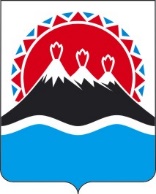 П О С Т А Н О В Л Е Н И ЕПРАВИТЕЛЬСТВА  КАМЧАТСКОГО КРАЯ                   г. Петропавловск-КамчатскийПРАВИТЕЛЬСТВО ПОСТАНОВЛЯЕТ:1. Внести в приложение к постановлению Правительства Камчатского края от 12.04.2011 № 137-П «Об утверждении Положения о Министерстве природных ресурсов и экологии Камчатского края» следующие изменения:1) часть 18 раздела 2 изложить в следующей редакции:«18. Организация и осуществление региональных видов надзора в пределах полномочий Министерства, включая: 1)	региональный государственный экологический контроль (надзор);2)	региональный государственный геологический контроль (надзор);3)	региональный государственный контроль (надзор) на особо охраняемых природных территориях регионального значения и в границах их охранных зон, которые не находятся под управлением государственных бюджетных учреждений.»;2) подпункт 24.1.3. пункта 24.1. части 24 раздела 4 исключить;3) пункт 28.3. части 28 раздела 4 изложить в следующей редакции: «28.3. организует и осуществляет региональный государственный контроль (надзор) на особо охраняемых природных территориях регионального значения и в границах их охранных зон, которые не находятся под управлением государственных бюджетных учреждений;»;4) часть 30 раздела 4 дополнить пунктами 30.7-30.8. следующего содержания: «30.7. обеспечивает предоставление информации о государственном учете и контроле радиоактивных веществ на территории Камчатского края (за исключением объектов государственного учета и контроля в организациях, подведомственных федеральным органам исполнительной власти, осуществляющим государственное управление использованием атомной энергии, и организациях, с которыми указанные органы заключили соглашения о взаимодействии в целях осуществления функций по управлению использованием атомной энергии) в установленном законодательством Российской Федерации порядке;30.8. осуществляет ведение радиационно-гигиенического паспорта территории Камчатского края;»;5) пункт 32.9. части 32 раздела 4 изложить в следующей редакции:«32.9. организует и осуществляет региональный государственный геологический контроль (надзор);».3. Настоящее постановление вступает в силу после дня его официального опубликования.Пояснительная запискак проекту постановления Правительства Камчатского края«О внесении изменения в приложение к постановлению Правительства Камчатского края от 12.04.2011 № 137-П «Об утверждении Положения о Министерстве природных ресурсов и экологии Камчатского края»» (далее – проект постановления)1. Настоящий проект постановления разработан в целях устранения нарушения законодательства Российской Федерации в области обеспечения радиационной безопасности, в соответствии с письмом Межрегионального территориального управления по надзору за ядерной и радиационной безопасностью Сибири и Дальнего Востока от 22.06.2021 № 16-26/474 в части дополнения положения о Министерстве природных ресурсов и экологии Камчатского края следующими полномочиями:1) обеспечение предоставления информации о государственном учете и контроле радиоактивных веществ на территории Камчатского края (за исключением объектов государственного учета и контроля в организациях, подведомственных федеральным органам исполнительной власти, осуществляющим государственное управление использованием атомной энергии, и организациях, с которыми указанные органы заключили соглашения о взаимодействии в целях осуществления функций по управлению использованием атомной энергии) в установленном законодательством Российской Федерации порядке;2) осуществление ведения радиационно-гигиенического паспорта территории Камчатского края.2. Кроме того, в связи со вступлением в силу отдельных положений Федерального закона от 11.06.2021 № 170-ФЗ «О внесении изменений в отдельные законодательные акты Российской Федерации в связи с принятием Федерального закона «О государственном контроле (надзоре) и муниципальном контроле в Российской Федерации» в статью 65 Федерального закона от 10.01.2002 № 7-ФЗ «Об охране окружающей среды» внесены существенные изменения в части касающейся определения предмета государственного регулирования при осуществления государственного экологического надзора. В частности, до 01.07.2021 государственный экологический надзор включал в себя осуществление государственного надзора за геологическим изучением, рациональным использованием и охраной недр; и государственный надзор в области охраны и использования особо охраняемых природных территорий. Действующей редакцией статьи 65 Федерального закона от 10.01.2002 № 7-ФЗ «Об охране окружающей среды» не предусмотрено включение данных видов надзора в состав государственного экологического надзора. На основании Федерального закона от 11.06.2021 № 170-ФЗ государственный геологический контроль (надзор) и государственный контроль (надзор) на особо охраняемых природных территориях в настоящее время выведены в самостоятельные виды контроля (надзора). Вместе с тем, в положении о Министерстве необходимо закрепить возложение полномочий по осуществлению государственных функций по организации и осуществлению данных видов регионального государственного надзора.В соответствии с постановлением Правительства Камчатского края от 18.05.2010 № 228-П «Об утверждении Положения о порядке проведения антикоррупционной экспертизы нормативных правовых актов и проектов нормативных правовых актов исполнительных органов государственной власти Камчатского края» настоящий проект постановления размещен на Едином портале проведения независимой антикоррупционной экспертизы и общественного обсуждения нормативных правовых актов Камчатского края с 20.07.2021 по 29.07.2021.В соответствии с постановлением Правительства Камчатского края от 06.06.2013 № 233-П «Об утверждении Порядка проведения оценки регулирующего воздействия проектов нормативных правовых актов Камчатского края и экспертизы нормативных правовых актов Камчатского края» настоящий проект постановления оценке регулирующего воздействия не подлежит.Для реализации настоящего проекта постановления Правительства Камчатского края дополнительных средств краевого бюджета не потребуется.[Дата регистрации]№[Номер документа]О внесении изменений в приложение к постановлению Правительства Камчатского края от 12.04.2011 № 137-П «Об утверждении Положения о Министерстве природных ресурсов и экологии Камчатского края»Временно исполняющий обязанности Председателя Правительства - Первого вице-губернатора Камчатского края[горизонтальный штамп подписи 1]Е.А. Чекин